Республика БурятияМОУ «Турунтаевская районная гимназия» Прибайкальский районVI Всероссийский конкурс юношеских учебно-исследовательских работ «Юный архивист»Тема:   «История колхоза «Прибайкалец» Прибайкальского района Республики Бурятия»Авторы:  Шульгин Егор Андреевич,  ученик 7   класса, 13 летТолчнева Раиса Евгеньевна, ученица 7 класс, 13 летУтегенова Юлия Дмитриевна, ученица 8 класса, 14 летРуководитель: Шульгина Оксана Анатольевна учитель русского языка и литературыэл. адрес: tur-ao@mail.ru телефон: 89246534536Почтовый адрес: 671260 Республика БурятияПрибайкальский район, село Турунтаевоул. Спортивная 5 а8 (30144)41208ОглавлениеВведение ________________________________________________________3Историческая справка _____________________________________________5Становление колхозов в селах Турунтаевского поселения_______________6Колхоз  «Прибайкалец»____________________________________________10Наши родственники – работники колхоза ____________________________13Заключение _____________________________________________________14Список использованной литературы ________________________________ 15Приложения _____________________________________________________16ВведениеУмирает российская глубинка. Уходят в небытие большие и малые деревни. Можем ли мы чем-то помочь своей малой родине? Если мы не можем спасти ее, то можем помочь сохранить память о ней для будущих поколений. Если не сохранить этого сейчас, восстановить будет невозможно. Данная исследовательская работа позволяет приподнять завесу в прошлое нашего села, нашего колхоза, в его историю. Известно, что любой народ силен своими корнями, землей своих предков, память о которых бережно хранится, передается из поколения в поколение. И не важно, как теперь называется наша страна – она прекрасна, и тем, что она НАША, и тем, что Мы ее часть, ее история. МЫ – это и те, кто был до нас, МЫ - это и те, кто будет после нас. Историю своих предков, своего села, своей страны нужно знать. Говорят, что тот, кто не знает своего прошлого, осужден на то, чтобы переживать его вновь.Для жителей Турунтаевского сельского поселения колхоз «Прибайкалец» всегда являлся градообразующим предприятием. Вся жизнь сельчан была тесно связана с хозяйством. А как все начиналось? Сейчас уже многое стерто временем, забываются события, люди.  Но, так или иначе, мы все же постараемся представить картину происходящего в те далёкие времена такой, какой она отражена в летописных материалах нашего села. Расскажем о своих родственниках, которые всю жизнь проработали в колхозе.Цель исследования: изучение истории образования и развития колхоза «Прибайкалец» Прибайкальского района Республики Бурятия.Задачи исследования:Найти достоверные источники, различные материалы об истории создания колхоза;проанализировать содержание архивных источников и литературы, содержащих информацию об образовании колхоза на территории Турунтаевского сельского поселения;собрать сведения о наших родственниках, работавших в колхозе.Объектом исследования является история развития колхоза «Прибайкалец», жизнь  наших родственников.Предмет исследования: этапы развития колхоза «Прибайкалец».Гипотеза: колхоз «Прибайкалец», просуществовавший более 50 лет, прошел традиционные этапы развития, которые тесно связаны с историческими процессами, происходящими в стране, внес значительный вклад в развитие  района,  республики, страны.Хронологические рамки охватывают период с 1947 по  1999 годы.Практическая значимость работы определяется возможностью её использования в исследованиях краеведческого характера. При написании рефератов по истории родного края, на уроках истории, краеведения, в работе краеведческих кружков.Каждый из авторов работы выполнял определенную функцию:Шульгин Егор руководил группой по сбору и обработке информации, полученной в архивном отделе Прибайкальской районной администрации, подготовка материалов о Шульгине О.Н.Толчнева Раиса  – краеведческий музей села Турунтаево, подготовка материалов о Молоковой В.Ф.Утегенова Юлия – краеведческий отдел Прибайкальской межпоселенческой библиотеки, архив Турунтаевского сельского поселения, планирование деятельности групп.Историческая справка  колхоза «Прибайкалец»     Колхоз «Прибайкалец»  был образован в 1947 году, со слов старейших работников колхоза, на базе мелких колхозов: колхоза им. Чкалова с. Карымск, колхоза им. Орджоникидзе с. Турунтаево, колхоза им. Ворошилова с. Иркилик, колхоза «Красная заря» с. Халзаново. Центральной усадьбой колхоза «Прибайкалец» было выбрано с. Турунтаево.В штат колхоза входил: председатель, который выбирался общим собранием колхозников, бухгалтер, земельная и ревизионная комиссия. По селам были созданы полеводческие бригады. Основные вопросы финансово-хозяйственной деятельности, прием, увольнение в колхоз, рассматривались на правлении колхоза и общих колхозных собраниях. Первым председателем колхоза был избран Агафонов А.И. На период становления колхоза «Прибайкалец» насчитывалось 187 дворов. Трудовое население хозяйства составляло 349 человек.С ноября 1961 года председателем колхоза избирается Шатов Александр Алексеевич, на этот период колхоз объединял девять населенных пунктов, где насчитывалось 364 колхозных двора, количество колхозников с детьми составляло 1128 человек. Общая земельная площадь колхоза составляла  в том числе: пашни – , сенокосных угодий –   и пастбищ – .Колхоз «Прибайкалец» занимался мясо-молочным направлением, крупно-рогатого скота  содержал 1619 голов. В соответствии с законодательством Российской Федерации 2 ноября 1999 года на общем собрании колхозников был создан сельскохозяйственный кооператив «Прибайкалец», который  является правопреемником колхоза «Прибайкалец», имеет свой Устав  зарегистрированный Постановлением  Прибайкальской районной администрации от 29 декабря 1999 года  № 562.Вид деятельности СПК «Прибайкалец»; животноводство, растениеводство, овощеводство, переработка и реализация сельхозпродуктов. Организация заготовки и реализация древесины.Юридический адрес: РБ, Прибайкальский район, с. Турунтаево, ул. Ленина д.57.Становление колхозов в селах Турунтаевского поселенияВ первой половине 20-х годов XX века государством стало уделяться внимание обобществлению крестьянских хозяйств. Создавались комитеты бедноты, которые помогали крестьянам в покупке железных плугов и другого инвентаря, в получении кредитов. Затем началось движение за создание коллективов по совместному сельскохозяйственному производству. Вначале стали создавать товарищества по совместной обработке земли (ТОЗы) и коммуны. Коммуны образовались в Коме, Клочнево, Зырянске, Турунтаево, Карымске, Верещаге и других селах. Коммуна в Клочнево была создана в 1929 году. Первые семьи, вошедшие в неё, жили в одном большом помещении (были соединены воедино три соседних дома), в котором каждой семье выделили по небольшой комнате, и поэтому было очень тесно. Позднее жить разрешили по своим домам. Вся домашняя живность была обобществлена. Лошади, коровы, бараны и свиньи находились в общественном дворе. Продукты делили из общественных амбаров по едокам, включая детей и стариков. Из общего котла на всю семью наливали суп и выделяли другую пищу.В 1928 году была организована коммуна в с. Турунтаево, входя в которую, крестьяне вносили свой пай в виде крупного рогатого скота, лошадей и земли. Около 30 процентов жителей с. Турунтаево входили в коммуну, в которой все работы проводились коллективно. В 1932 году в селе был организован колхоз «Пахарь», в который вошли члены коммуны.В 1929 году в Карымске было организовано товарищество по совместной обработке земли, в которое входило четыре семьи. Председателем этого товарищества был Бурдуковский Иван Афанасьевич. ТОЗ объединял земельные паи, обеспечивал коллективную обработку земли и заготовку леса, просуществовал ТОЗ всего восемь месяцев.В 1929 году на базе деревень Карымск и Верещага была организована коммуна, в которую вошли несколько семей из Халзанова. Председателем коммуны был избран Хмелев Иван Афанасьевич. В эту коммуну, объединившую только земельные паи, входило около одной четвертой части семей Карымска. В 1931 г. на базе коммуны организовался колхоз «Новина», в который вступило до 90 процентов семей Карымска. Председателем этого хозяйства стал Богатырев Арсений Степанович. В колхозе объединили землю, крупный рогатый скот, лошадей, овец. В личном хозяйстве оставили по одной корове с приплодом и по одному барану. В 1934 году председателем этой артели избрали Бурдуковского Прокопия Владимировича, а колхозу присвоили имя В. Чкалова. Колхозники занимались производством зерна, мяса, молока, шерсти, яиц, а также заготовкой леса и ловлей рыбы на Байкале и Котокеле. В 1958 году произошло слияние колхозов им. Чкалова и «Прибайкальца».Принцип добровольности вступления в колхозы в основном соблюдался, но не везде. Так, были различные принуждения со стороны местных властей в с. Клочнево. Коммуны себя не оправдали, да и не могли долго существовать из-за полной уравниловки в оплате труда и обобществления имущества (скота и птицы - вплоть до самого мелкого). Обобществление имущества проходило не везде одинаково. Так, если в Клочневе, входя в коммуну, в общественную собственность объединяли всю домашнюю живность, включая кур, то в Турунтаевскую коммуну вносили только свой пай крупного рогатого скота и лошадей. Ошибки и несоответствия постепенно устранялись.В 1931 г. в Карымске создан колхоз «Новина», в который вошли 90% ранее единоличных хозяйств. Председатель - Богатырев Арсений Степанович. В 1934 колхоз сменил название - стал имени В. Чкалова, в него вошли и хозяйства села Верещага. Председателем избран Бурдуковский Прокопий Владимирович. В с. Бородино создана в 1932 г. коммуна «Пробужденец», которая вскоре объединилась с колхозом «Красная заря». Крестьянство с. Халзаново вместе с жителями Бородино создало колхоз «Красная заря». В 1932 г. председателем был Бородин Андриян Федорович. В Иркилике в 1930 г. создается колхоз им. Ворошилова. Одновременно создается промартель «Новый труд». В с. Клочнево создан колхоз «Красный партизан».В селе Турунтаево в 1932 г. создается колхоз «Красный пахарь» (председатель колхоза — Зубарев Алексей Иннокентьевич), 97 хозяйств, 1681 га земли. Преобразуется в колхоз им. Разумова и почти сразу же, в 1934 г, колхоз сменяет название на им. С. Орджоникидзе (председателем стал Засухин Иван Григорьевич). В 1953 г. преобразован в колхоз им. Маленкова. В с. Засухино был создан колхоз «Трудовик». Председатель — Коношонкин Степан Николаевич, позднее он был репрессирован. В 1935 г. колхоз присоединился к колхозу им. С. Орджоникидзе.О жизни колхозников с. Засухино рассказал в своих воспоминаниях Васильев Степан Данилович – уроженец этой деревни. В 1931 году в Засухино был образован первый колхоз. В него вступили все дружно, за исключением четырех-пяти семей престарелых. Первым председателем был избран Степан Николаевич Коношонкин. Вскоре после него председателем стал Иван Григорьевич Засухин. Колхоз «Трудовик» был передовым в районе и более обеспеченным. Трудились вручную - жали серпами, копили косами, пахали сошками, сеяли из лукошка. Трудно приходилось колхозникам, особенно в 1936-1937 годах – это были голодные годы. Оплата за труд в то время была натуральная (хлеб, картофель). Но в этой оплате были свои недостатки. Вроде бы справедливо делили по едокам, но кто работал лучше, а кто хуже – не учитывалось. Поэтому возникла уравниловка. Позднее, года через два перешли на оплату по трудодням. Деньги же распределялись в конце года. Некоторые колхозники оставались даже в долгу.В 1933 году появились конные сенокосилки, жатки, лобогрейки, конные сеялки и грабли. И вот 50 мужчин и 45 женщин, что работали в колхозе, своевременно справлялись с весенне-полевыми, сеноуборочными и хлебоуборочными работами. В колхозе было 80 лошадей. Зимой мужчины на лошадях уходили в ямщину. Очень дружно работали колхозники – от зари до зари, особенно летом. По 14-15 часов они находились в поле. Например, Степан Иванович Васильев выкашивал за светлый день больше гектара. Не отставали от него Леонид Яковлевич и Харитон Иванович Угрюмовы, Николай Семенович и Григорий Прохорович Родионовы, Прокопий Михайлович Добрынин, Максим Михайлович Левантуев и многие другие. От мужчин не отставали женщины. Это Ольга Карповна и Татьяна Ивановна Родионовы, Ефросинья Ивановна Коношонкина и другие.А позднее, когда по всей стране стало шириться стахановское движение, в сердцах колхозников оно нашло горячий отклик. Приведем пример: с появлением жаток и лобогреек, на которых работали Иннокентий Филиппович Коношонкин, Иван Михайлович Старцев и Петр Константинович Засухин, нужно было сброшенные горсти сжатого хлеба с платформы жатки выровнять и завязать в сноп жгутом, изготовленным из соломы. Операция была трудоемкой. Но женщины-колхозницы в этой работе ставили рекорд. Ольга Карповна Родионова за световой день вязала по 150 суслонов, что составляло 1500 снопов. В районе такого результата никто не добивался. Это был рекорд. Работы здесь было много. Нужно было изготовить жгуты из соломы, сгрести граблями все колоски, сносить в одно место снопы и поставить их с суслоны. До 120 суслонов в день навязывали Аграфена Константиновна Угрюмова, Лидия Константиновна и Прасковья Ивановна Родионовы, Елизавета Кондратьевна, Аграфена Даниловна, Аграфена Прохоровна Васильева и многие другие.В 1935 году засухинский колхоз «Трудовик» объединился с колхозом имени Орджоникидзе в с. Турунтаево. В 1936 году организовалась Итанцинская машинно-тракторная станция. А весной 1937 года появились в Турунтаево первые трактора СТЗ (красные на шипах) и ЧТЗ-60 (гусеничные).Степан Данилов, Михаил Васильев, Алексей Шергин, Иннокентий Горбунов, Василий Изосимов и Георгий Новоселов зимой 1936-1937 годов закончили курсы трактористов. Весной 1937 года приняли трактора СТЗ и выехали на полевые работы колхозов им. Орджоникидзе, «Красная Заря» и имени Ворошилова (Иркилик). Засухинцы первыми начали срезать вековые метки, сохранившиеся со времени существования единоличного хозяйства крестьян.С выходом тракторов в поле намного был облегчен труд колхозников. Работа комбайнера несколько облегчала труд колхозников, но на полях с крутыми склонами хлеб приходилось жать конными жатками.Довоенные труженики сельского хозяйства любили свою землю, бережно к ней относились. Благодаря этому колхозники со дня коллективизации и до начала Великой Отечественной войны жили неплохо, в достатке, за исключением засушливых 1932 и 1933 годов. Тогда колхозы вынуждены были менять часть скота, особенно лошадей, на крахмал и пшено, чтобы прокормить колхозников. Хотя на заработанный трудодень, в основном, получали натурой (хлебом, картофелем и овощами), но материальный уровень жизни повышался. Особенно хорошо зарабатывали механизаторы. Нелегко вначале было в колхозах, но постепенно жизнь налаживалась.Колхоз «Прибайкалец»В момент образования Прибайкальского района, в 1940 году на территории нынешнего Турунтаевского поселения было несколько коллективных хозяйств: в Иркилике – сельхозартель им. Чкалова (101 хоз., 1638 га), в Клочнево – сельхозартель «Красный партизан» (105 хоз., 2456 га), в Турунтаево – сельхозартель им. Оржоникидзе (97 хоз., 1681 га), в Халзаново – сельхозартель «Красная Заря» (39 хоз., 665 га).В послевоенные годы хозяйства сел Турунтаево, Иркилик, Халзаново, Клочнево, Засухино, Бородино, Верещага претерпели многократные переименования и укрупнения, вплоть до 80-х годов ХХ века. В 1953 г. колхозы сёл Халзаново и Иркилик объединились с колхозом им. Орджоникидзе (Турунтаево). Новое хозяйство было названо колхозом им. Маленкова. Председателем был избран Филипп Георгиевич Ступаков. В 1953 г. путем слияния колхозов им. Сталина (с. Кома) и «Красный партизан» (Клочнево) был создан большой колхоз, в который уже входили сёла Острог, Бурдуково. В 1956 г., после XX съезда КПСС, на котором был осужден культ личности И. В. Сталина, колхоз снова сменил название (стал им. Хрущева). В 1956 г. в колхоз им. Маленкова вливается колхоз им. Чкалова (Карымск). В 1958 г. колхоз им. Маленкова объединяется с колхозом им. Хрущева. После объединения колхозов им. Маленкова и им. Хрущева новое хозяйство получило название колхоз «Прибайкалец». Председателем колхоза избрали Петра Кузьмича Сафонова, бывшего председателя колхоза им. Сталина (им. Хрущева). Дела в новом хозяйстве шли плохо, и в 1961 г.  произошла смена руководителя. Председателем колхоза был избран Александр Алексеевич Шатов, при котором хозяйство получило большое развитие. В его годы были построены свиноферма, крахмальный и кирпичный заводы, ремонтные мастерские, гаражные боксы, пилорама, овощехранилище, заложен детский сад в селе Иркилике, заложен фруктово-ягодный сад, зерноток и т.д.  При участии  Шатова А.А. в Иркилике за счет централизованных средств построены 10 благоустроенных домов с отоплением, горячей водой. В настоящее время улица носит название Механизаторов. Затем руководителем колхоза стал Балаганский Василий Георгиевич, Почетный гражданин Прибайкальского района, награжден медалью «За освоение целинных земель». Далее в разные годы руководителя колхоза работали Жилин Александр Николаевич, Коробенков Михаил Васильевич, Ткачев Николай Лазаревич, Русин Геннадий Илларионович. Секретарями парткомов работали Вязинский Михаил Алексеевич, Коробенков Михаил Васильевич, Юрчик Николай Харитонович, Павлов Леонид Степанович, Орлов Петр Григорьевич. В середине 80-х годов были построены новые животноводческие фермы на 400 голов дойного стада в Иркилике,  Коме, Турунтаево, где все процессы были механизированы (дойка, навозоудаление, содержание молодняка). В колхозе было 4 отделения. В селе Кома долгие годы управляющим работал Леонов Георгий Дмитриевич, в Карымске – Ревин Иван Иванович, Помулев Сергей Филиппович, в Иркилике – Алексеев Алексей Васильевич, в Турунтаево – Угрюмов Виктор Сергеевич. Заведующим МТФ в Коме был Немеров Прокопий Корнилович, в Турунтаево – Бурдуковский Афанасий Александрович, Корытин Владимир Яковлевич, Кузьмина Альбина Александровна, Ткачева Александра Венедиктовна, в Иркилике – Левантуева Прасковья Макаровна, Потапов Иван Александрович, Алексеев Алексей Васильевич, Коренев Василий Юрьевич, в Карымске – Коношонкина Вера Сафроновна, Помулев Сергей Филиппович, Тарасов Георгий Антонович. На двух свинофермах Верещага и Сосновка содержалось 500 голов свиней. Заведующими были Родионова Алла Аркадьевна, Воробьев Владимир Александрович.  Ежегодно для общественного крупнорогатого скота в колхозе заготавливалось более 35 тысяч центнеров грубых кормов с естественных сенокосов:  в Коме- 10-12 тысяч центнеров, Турунтаево – 9-10, Иркилике – 6-7, Карымске – 5-6 тысяч центнеров. В разные годы работали луговодами в Коме Арефьев П.П., Красовский В.Г., в Турунтаево – Васильев Н.Д., Шергин А.А., в Иркилике – Левантуев М.С., в Карымске – Помулев Ф.С., Баев П.С. главными бухгалтерами работали Тарасов И.И., Кудымов С.Я., Крашенниникова (Недоливко)  М.Л.,  экономистами Кащеева - Карпова В.А., Орлов П.Г. своими трудовыми успехами  прославили колхоз доярки Голубева Анна Алексеевна, Воротникова Екатерина Иннокентьевна, Ланец Людмила Макаровна, которые были награждены соответственно орденом «Трудового Красного Знамени», «орденом Ленина», орденом «Трудовой Славы 2-3 степени». Горбунов Павел Матвеевич, заместитель председателя колхоза, награжден медалью «За доблестный труд в ознаменование 100-летия со дня рождения В.И. Ленина»,  орденом «Трудового Красного Знамени». Гурулев Георгий Филиппович, главный инженер, медалью «За доблестный труд в ознаменование 100-летия со дня рождения В.И. Ленина». Шатов Александр Алексеевич орденами «Октябрьской революции», «Трудового Красного Знамени», Вязинский Михаил Алексеевич медалями «За освоение целинных земель», «За доблестный труд в ознаменование 100-летия со дня рождения В.И. Ленина».Наши родственники – работники колхозаШульгин Олег Николаевич родился в Монголии в 1942 году. В конце 1960-х годов приехал на постоянное место жительства в село Турунтаево. Устроился на работу в колхоз «Прибайкалец». За 25 лет трудового стажа он работал в колхозе мотористом, механизатором, машинистом, в уборочную страду был комбайнером. Какую бы должность не занимал Олег Николаевич, работал всегда на совесть. Каждый старался выполнить план, поэтому работали часто без выходных, с раннего утра до позднего вечера. Во время уборочной нередко приходилось даже ночевать в полях, чтобы не терять драгоценного времени. Техники в то время в колхоз приходило много. Осваивать её приходилось на месте, учиться некогда было. Если не могли разобраться в механизмах, отправляли в город Улан-Удэ на стажировку. За свой добросовестный труд Олег Николаевич имеет множество наград: звание «Ударник коммунистического труда», неоднократно ему присваивалось звание «Лучший тракторист Прибайкальского район», а в 1983 году присвоено звание «Заслуженного механизатора сельского хозяйства Бурятской АССР», ветеран труда. Молокова Вера Федоровна родилась  в селе Покровка Прибайкальского района в 1931 году. Закончив обучение в Покровской начальной школе и семилетку в Ильинской средней школе, в 1948 году поступила в сельскохозяйственный техникум города Улан-Удэ на специальность «Зоотехник». Проработала в колхозе с 1957 по 1982 годы. Год работала учетчиком. Потом была принята дояркой на передовую молочно-товарную ферму  «Заветы Ильича». Колхоз назывался так с 1957 по 1970 гг., затем был переименован в совхоз «Ильинский». Передовых доярок было три человека: Вера Федоровна, Нина Никитична Молокова, Надежда Максимовна Такмакова. Всего доярок было 19 человек. Заведующий фермой был Молоков Александр Иванович. Коллектив был сплоченный. Работали активно, слаженно, на славу. Просыпались рано, дойку начинали с 5 часов утра. Работали без выходных. 12 лет доила вручную по 20 голов, 12 лет – аппаратом по 25-30 голов. В 1974 году  передовая Покровская молочно-товарная ферма принимала участие в соревнованиях между фермами и стала победителем. Вера Федоровна 2 созыва избиралась депутатом Сельского Совета , в 70-е годы - депутатом Районного Совета, а в 1976 году была избрана депутатом Верховного Совета Бурятской АССР 8 созыва.Вера Федоровна всегда добивалась передовых успехов в труде. Об этом говорят её многочисленные награды: Знак Верховного Совета, медаль «За трудовое отличие» (1975 г), «Ветеран труда» (1984г).По сей день Вера Федоровна не сидит без дела. Смотрит интересные программы по телевизору, печёт пироги, встречает гостей и радуется приходу родных и близких. ЗаключениеНаша исследовательская работа -  это своеобразная дань тем людям, которые жили в те далекие годы. Нам очень хотелось бы вспомнить всех, кто был причастен к становлению и развитию колхоза «Прибайкалец». Это нужно для того, чтобы память о людях,  жила в нас, их внуках и правнуках.Время выдвигает своих героев. Это не обязательно герои военных действий. В мирное время героями можно назвать людей, которые оставляют после себя, а может и при жизни, что-то важное, то, благодаря чему их будут помнить потомки. Знание истории малой родины, знание и память о своих земляках, их делах - долг каждого.Что нас ждёт впереди, какие изменения, преобразования, реорганизации в социально-экономической политике, пока до конца не известно. Но земля – самая главная ценность России, и очень важно  в поиске новых форм хозяйствования, новых технологий в производстве, не потерять исконно русское предназначение человека – быть «настоящим хозяином земли».Список использованной литературыЗатеев А.К., Затеева Н.А. Прибайкальский район 1646-2009. – Улан-Удэ, 2009Известные люди поселения - с. Турунтаево, 2010Козин А.З. Сага о ПрибайкальеКозин А.З. Турунтаево вчера, сегодня, завтра - Улан-Удэ,2014Материалы архивного отдела Прибайкальской районной администрации  Ф. 174, О. 1, Д .7, Д. 8, Д. 9, Д. 10Материалы краеведческого отдела Прибайкальской межпоселенческой центральной библиотекиФотоматериалы  из семейного архива семей Молоковых, Шульгиных, ЮрчикПриложения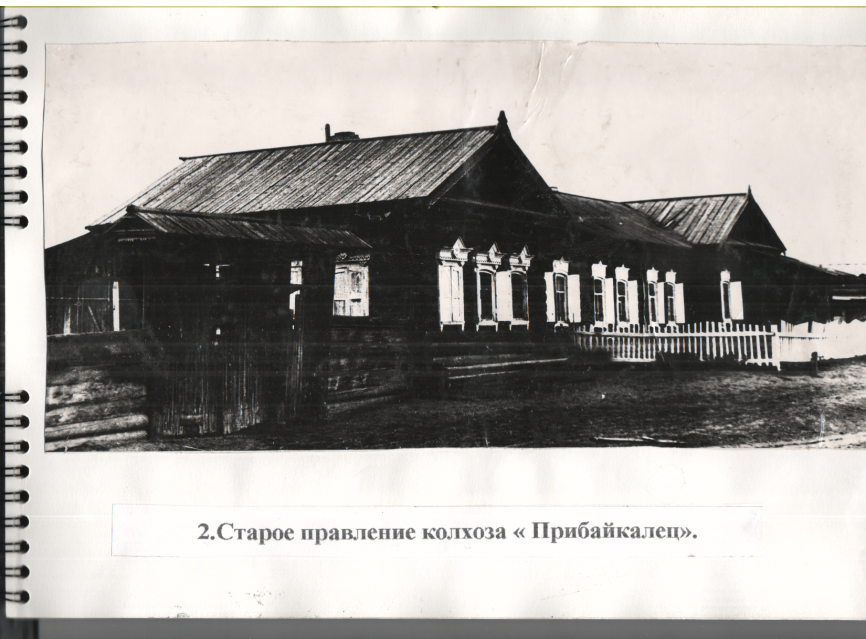 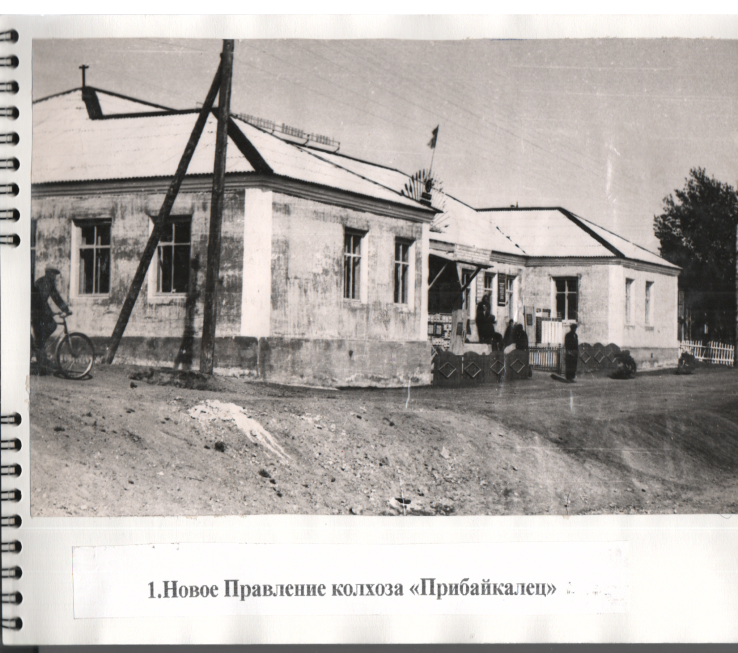 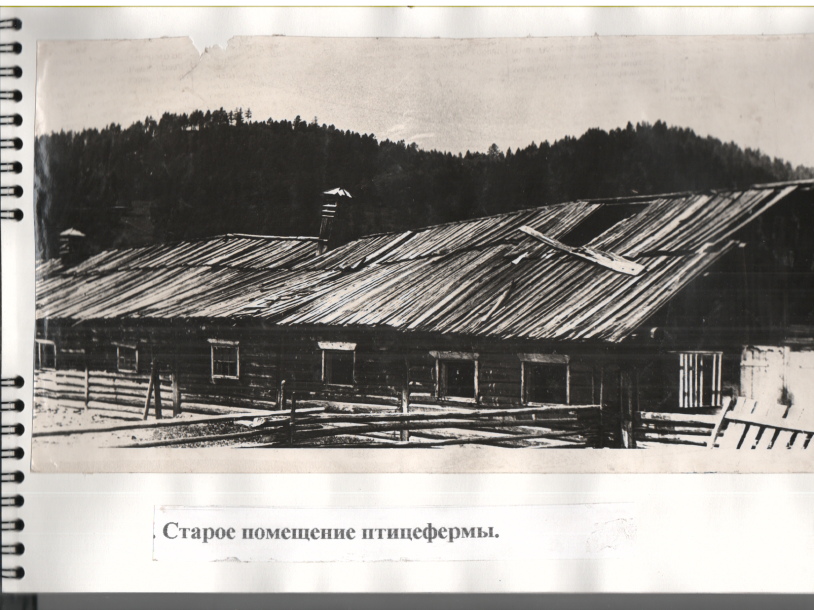 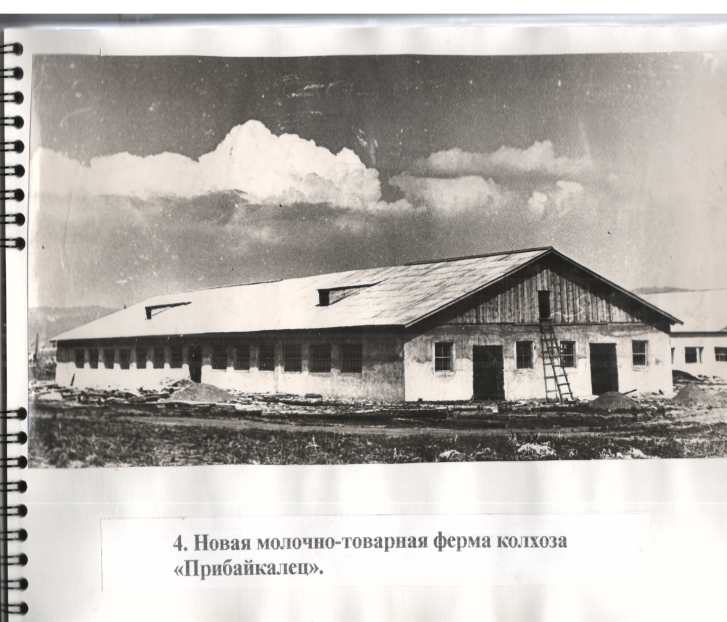 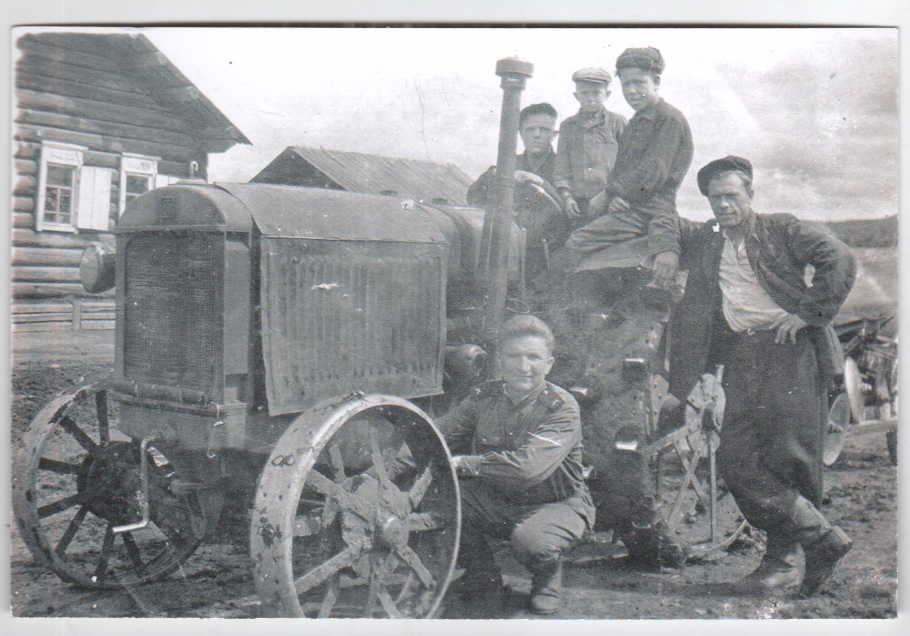 Механизаторы Иркиликской бригады 1950-е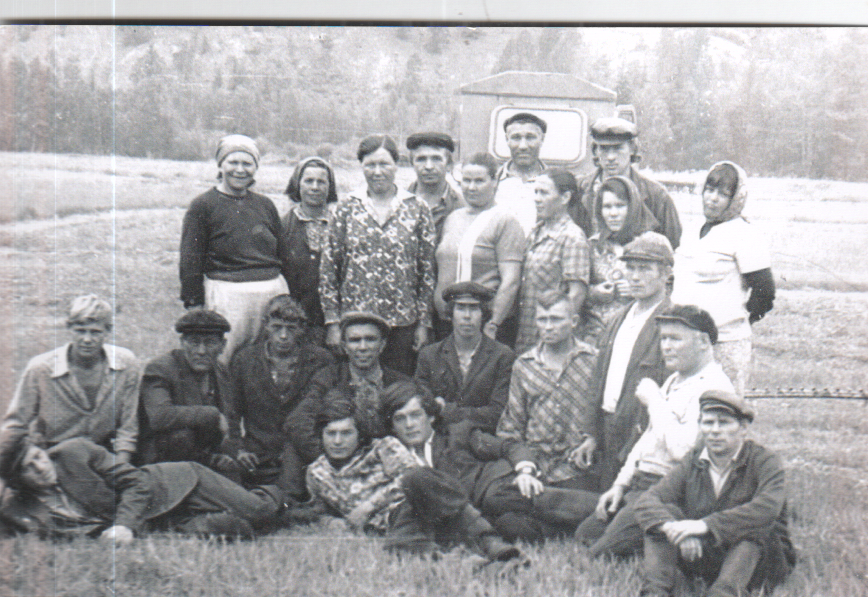 Сенокос. Иркиликская  бригада 1960-е годы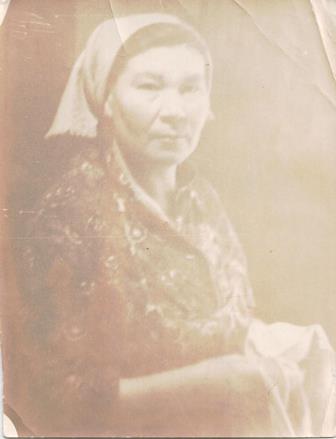 Молокова Вера Федоровна 1970-е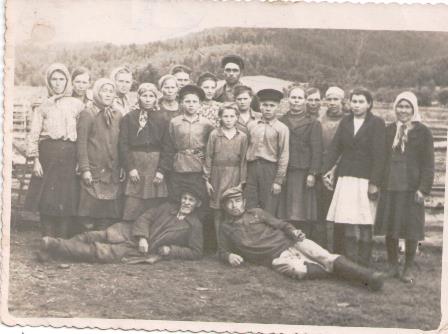                              3-я бригада 1950-е годы                             3-я бригада 1950-е годы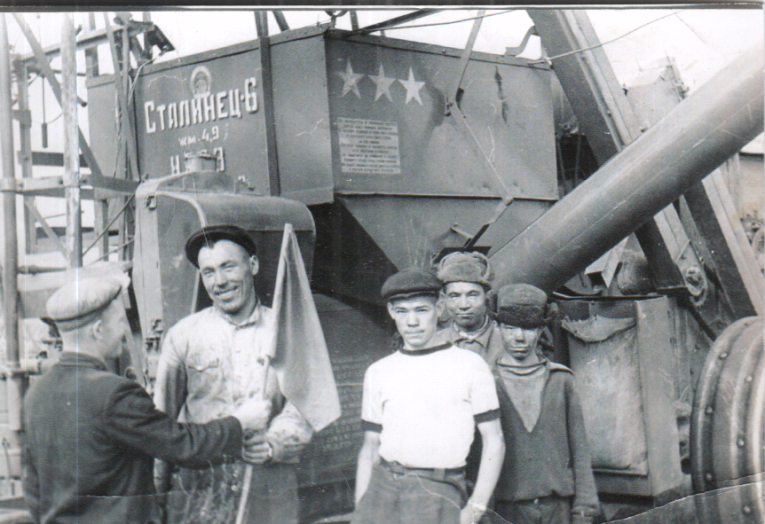 Подведение итогов хлебо-уборочной компании 1960-еПодведение итогов хлебо-уборочной компании 1960-е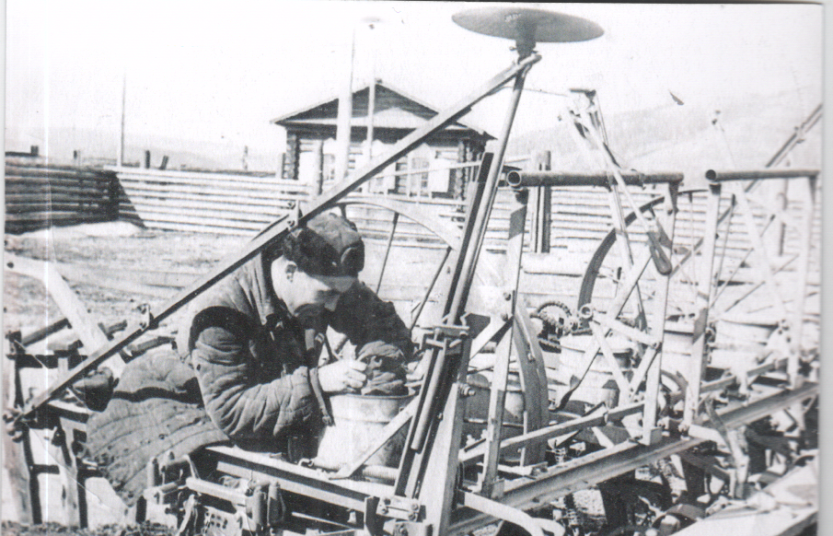 Подготовка техники к весенне-полевым работам 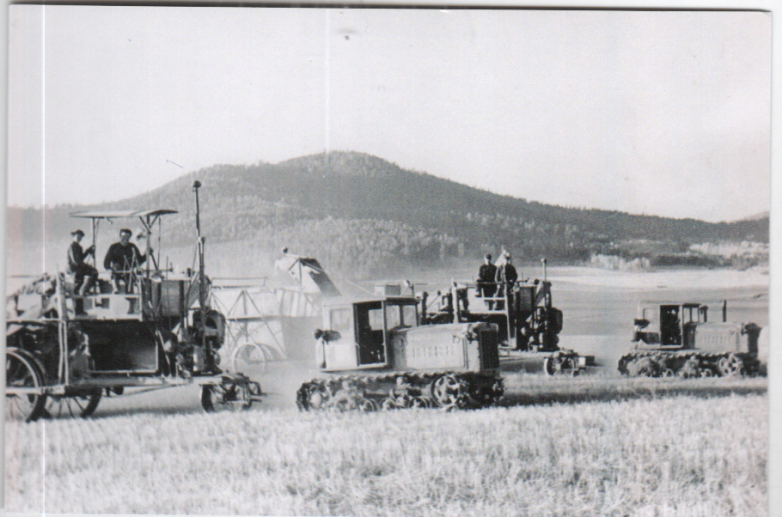 Уборка хлеба местность Пустошь, Иркилик Уборка хлеба местность Пустошь, Иркилик 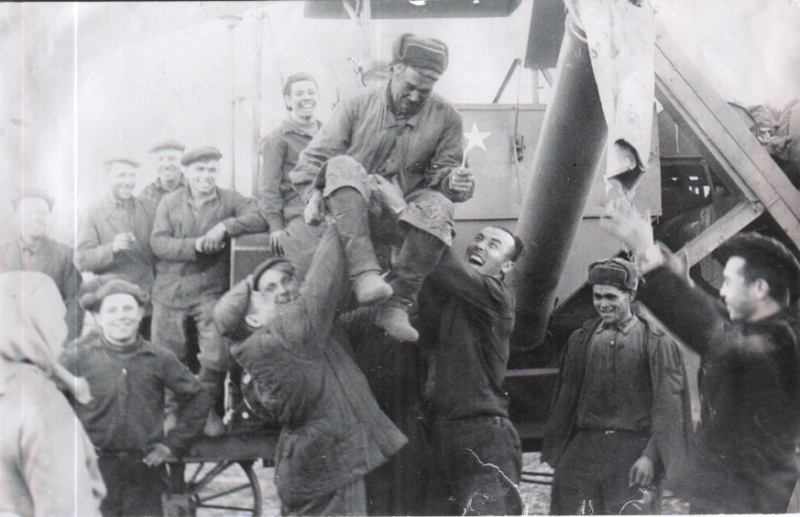 Подведение итогов уборки урожая 1960-е 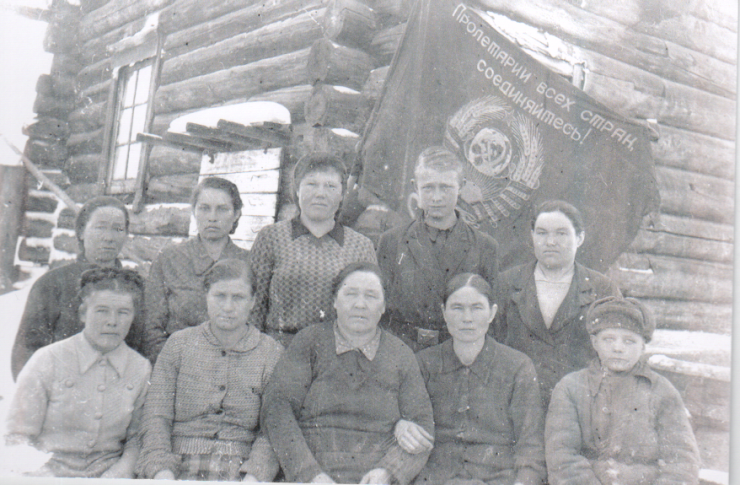 Вручение переходящего Красного знамени 1970-е гг.Вручение переходящего Красного знамени 1970-е гг.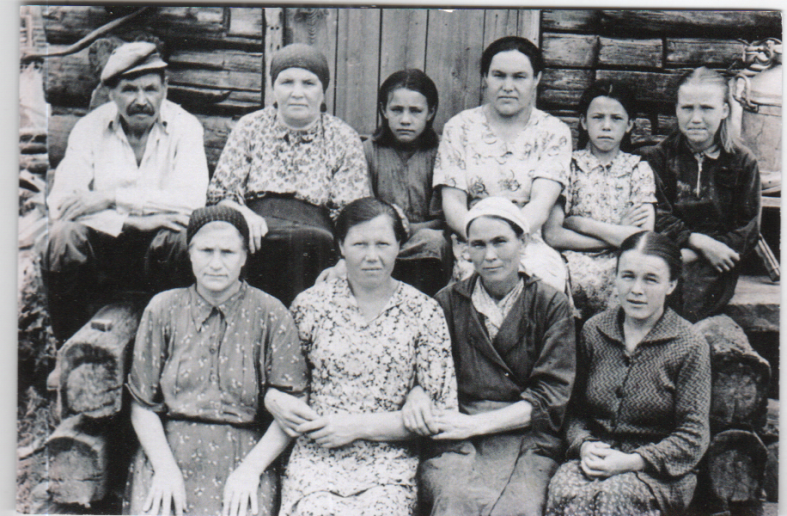 Доярки МТФ Иркилик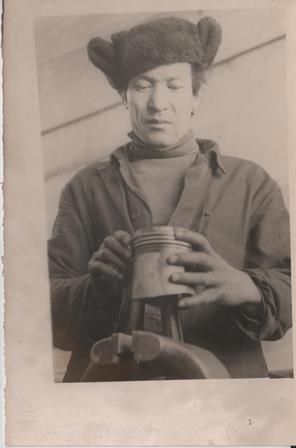 Шульгин Олег Николаевич 1978 г.Шульгин Олег Николаевич 1978 г.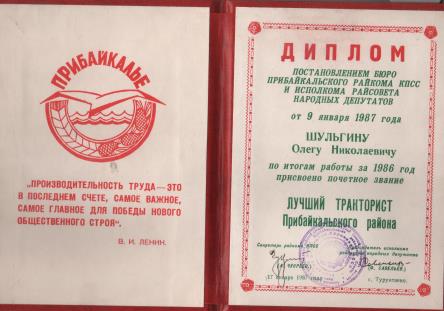 Диплом Шульгину О.Н. «Лучший тракторист Прибайкальского района» 1986 г.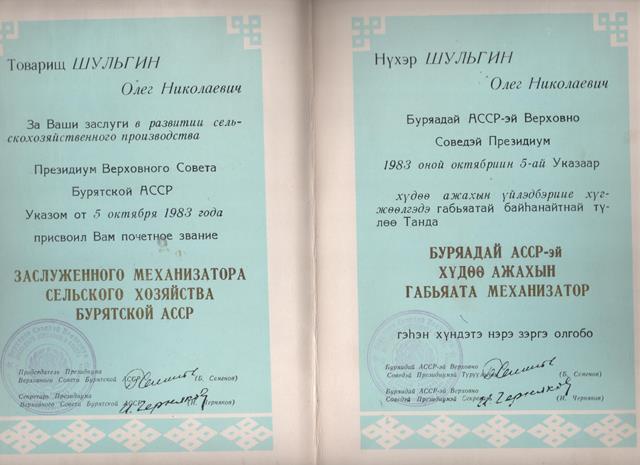 Грамота о присвоении Шульгину О.Н. почетного звания «Заслуженный механизатор сельского хозяйства Бурятской АССР» 1983 г.Грамота о присвоении Шульгину О.Н. почетного звания «Заслуженный механизатор сельского хозяйства Бурятской АССР» 1983 г.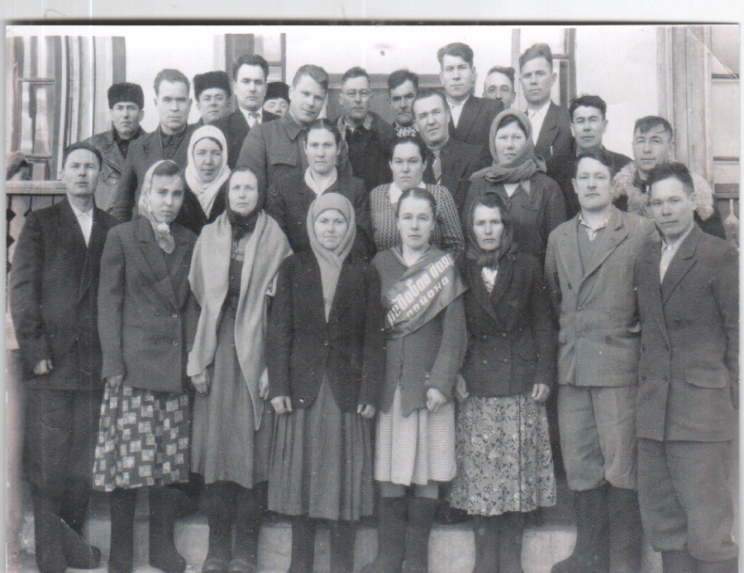 Коллектив колхоза «Прибайкалец» - совещание животноводов 1960-е гг.